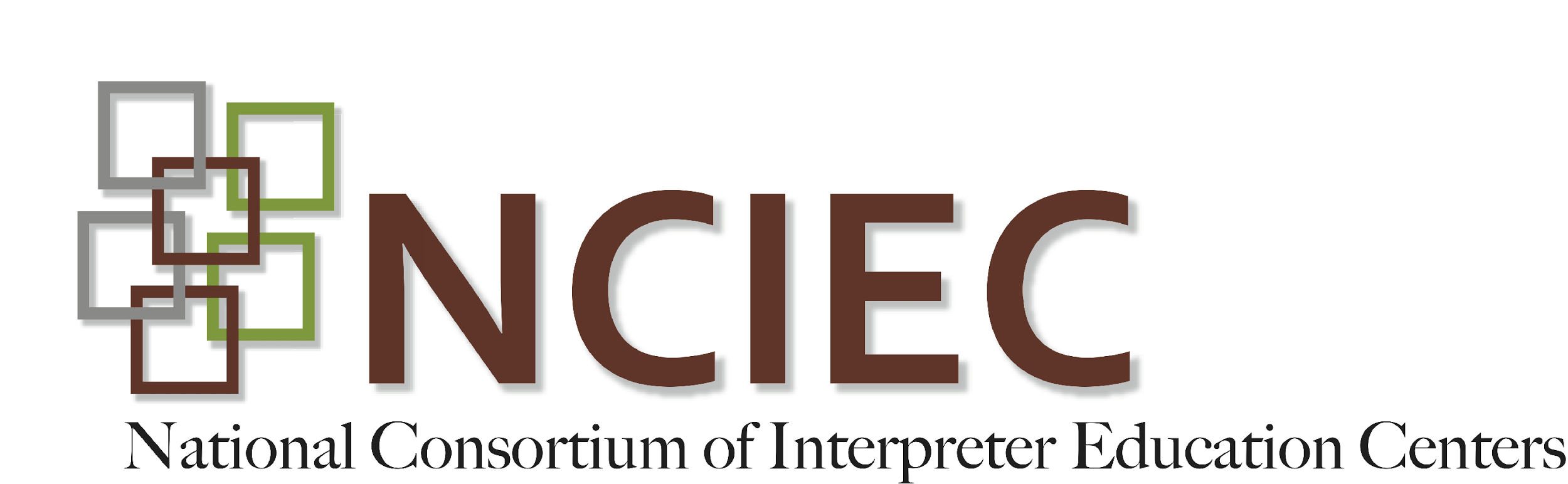     DeafBlind Interpreting ModuleAdditional Responsibilities QuizThere are two additional responsibilities that go along with interpreting for persons who are DeafBlind people: (1) providing environmental information and (2) being an SSP
Which of these will be part of every assignment? 
Which may or may not be part of an assignment? 
What does the acronym SSP stand for? 
What is the proper term for physically leading a blind person? 
What type of environmental information should the interpreter include in their interpretations for DeafBlind consumers?Adapted by J. Hecker-Cain.  Morgan, S. (n.d.). Interpreting strategies for deaf-blind students: An interactive training tool for educational interpreters. Dayton, OH: Ohio Center for Deaf-Blind Education. (T200.0001.01) Retrieved from the NCRTM website. 